Муниципальное бюджетное общеобразовательное учреждениесредняя общеобразовательная школа с. Ак-ДуругЧаа-Хольского кожууна Республики Тыва.                                                                                                               УтверждаюПротокол №                                                                                ДИРЕКТОР ШКОЛЫ:Приказ №                                                                                    __________Хертек Р.К.                                План работы с родителями1-4 класс                                                              Составила: учитель начальных классов                                                Монгуш Юлия Владимировна                                           Срок  реализации: 4 годас.Ак-Дуруг 2011гПлан работы с родителямиВоспитание ученика в школе и воспитание в семье – это единый неразрывный процесс. Велика роль учителя начальных классов в организации этой работы. Очень важно с первого года обучения и воспитания детей в школе сделать родителей соучастниками педагогического процесса.Работа с родителями, как и всякая работа в образовательном учреждении, мною ведется в целостной системе и имеет огромное значение. Чтобы помощь родителей была действенной, их нужно обучать обмениваться опытом, обсуждать проблемы, совместно искать пути и способы их решения.Цель: организация тесного взаимодействия родителей с учебным учреждением, установление единой педагогической позиции.Содержание: анализ проделанной работы и результатов мероприятий, организация помощи в семье с использованием различных форм и методов, освещение тех событий, которые произошли в школе за определенный период, перспективное планирование.Результативность работы: совместная работа по воспитанию детей в школе и дома, удовлетворенность родителей педагогической деятельностью, коллективные творческие дела.Задачи родительского комитета:Оказывать помощь в создании условий для реализации гарантий Закона РФ «Об образовании» прав личности на образование.Привлекать родителей к активному участию в жизни школы; оказывать помощь в организации экскурсий, походов, воспитательных мероприятий.Активизировать работу классных родительских комитетов.Способствовать охране и укреплению здоровья школьников, помогать школе в организации питания, ремонта школы.Укрепление связи семьи и школы с целью установления единства воспитательного влияния на детей.Организация досуга уч-ся совместно с внешкольными учреждениями, находящимися на территории местной администрации.План работы родительского комитета.1. Распределение обязанностей между членами РК и утверждение плана работы (сентябрь)
2. Выполнение Закона «Об образовании» (питание, успеваемость, посещаемость, подвоз) (в течение года)
3. Подготовка к ремонту школы, летнее оздоровление (май)
4. Участие в работе с неблагополучными семьями, трудными уч-ся (индивидуальные беседы, посещение на дому, совместные мероприятия) (в течение года, февраль)
5. Привитие трудовых навыков  в школе и семье (ноябрь)
6. Анализ работы классных родительских комитетов (март)
7. Подготовка и проведение новогодних праздников (декабрь)
Вовлеченность родителей в жизнь школы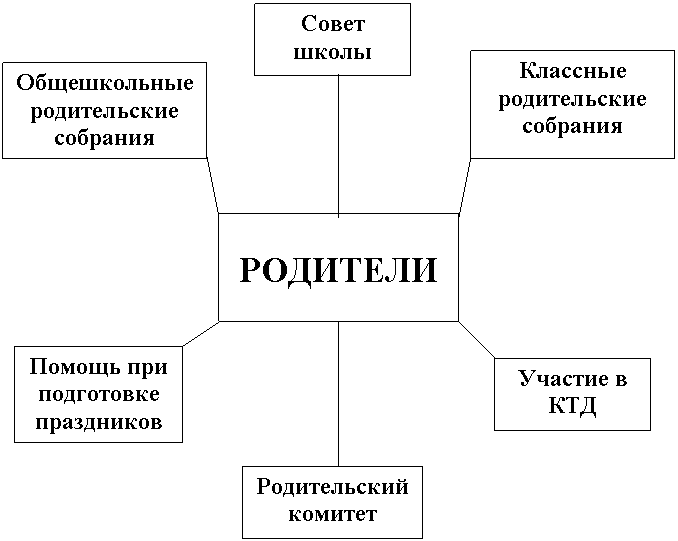 Циклограмма работы с родителямиМуниципальное бюджетное общеобразовательное учреждениесредняя общеобразовательная школа с. Ак-ДуругЧаа-Хольского кожууна Республики Тыва.                                                                                                               УтверждаюПротокол №                                                                                ДИРЕКТОР ШКОЛЫ:Приказ №                                                                                    __________Хертек Р.К.                                План воспитательной работы1-4 класс                                                              Составила: учитель начальных классов                                                Монгуш Юлия Владимировна                                           Срок  реализации: 3 годас.Ак-Дуруг 2011гПлан воспитательной работыЦель: формирование у детей навыков самостоятельной деятельности, социальной ответственности, способности чувствовать, понимать себя и другого человека; формирование целостной психологической основы обучения и, в частности, формирование у учащихся положительного отношения и интереса  к учениюЗадачи: Создать условия для успешной адаптации к школьным условиям, снижению школьной тревожности.Формировать интерес к процессу и содержанию учебной деятельности.Создать условия для развития нравственных качеств личности.Формировать коммуникативные навыки, работать над созданием ученического коллектива.Создать условия для раскрытия творческого потенциала детей.Пояснительная   записка  Воспитательная работа в начальной школе предполагает создание единой  непрерывной системы образовательно-воспитательного пространства, которое отвечает интересам ребенка, семьи и  общества в целом и направлена:  - на здоровье сберегающее образование,- на развитие физической, общественной активности ребенка,- на выявление и сопровождение талантливых детей,- на формирование у школьников  потребности в созидательном труде, - на удовлетворение   интеллектуальных, нравственных, культурных, эстетических потребностей  школьников.Работа строится так, чтобы каждый школьник мог попробовать себя в разных сферах деятельности,  почувствовал успешность и в конечном итоге проявил себя инициатором в организации и проведении общественно значимых дел и инициатив.      	Непрерывный образовательно-воспитательный процесс  в  школе осуществляется ступенчато. Следовательно, и задачи, стоящие перед педагогами, изменяются в зависимости от возрастных характеристик ребенка. 
      В начальной школе ведущим в воспитании является адаптация ребенка  в социуме школы, развитие рефлексии собственного поведения, общение со сверстниками и взрослыми, воспитание гражданина. 
    Основу воспитательной системы начальных классов     определяют следующие принципы:   
- гуманистическое воспитание; 
- личностно-ориентированный подход;- принцип коллективизма;-доступность;-научность.      Во  внеклассной деятельности используются  различные формы работы, такие как беседа, творческие  конкурсы (рисунков, стихов, песен, поделок и др..), КВНы,  экскурсии,  спортивные игры и соревнования, общешкольные утренники, линейки,  творческие отчеты, трудовые десанты, исследовательские работы.      Такая форма работы позволяет глубоко рассматривать обозначенные вопросы, вызывать интерес у младших школьников,  находить разнообразные подходы к достижению поставленных воспитательных и образовательных  целей и задач. Для всестороннего развития личности школьников, для получения учениками возможности реализовать свои интересы и потребности,    в начальной школе организована работа кружков: «Элементы циркового искусства и жонглирования», «Театр. Дети. Творчество», «Шахматы», «Информатика», «Я и моя безопасность». Для учеников начальных классов при школе будут работать  спортивные секции. В течение учебного года будут проводиться   школьные линейки по подведению итогов проводимых мероприятий, награждению отличившихся учеников.  Ожидаемые результаты:-Развитие в детях нравственных качеств: доброта, честность, справедливость, сострадание другому человеку.-Привитие навыков коллективистских отношений, активной жизненной позиции.-Привитие здоровье сберегающих навыков.-Формирование патриотического сознания,   уважительного отношения к старшему поколению, любви к родному краю.-Формирование уважительного, ценностного отношения к труду, - Формирование общетрудовых навыков,  потребности в труде. План воспитательной работы  для  1-4 классов
Формы работыСроки Общешкольные родительские собранияРодительские собрание по классамПедагогический лекторий для родителей учащихся начальных классовЗаседания родительского комитетаКонсультации для родителей
1 -4 классДень открытых дверейПосещение семей учителями
- Благополучных
- Неблагополучных2 раза в уч. год
1 раз в четверть
2 раза в год
1 раз в четверть
по мере необходимости
1 раз в годв течение года«Здравствуй, школа!»«Здравствуй, школа!»«Здравствуй, школа!»«Здравствуй, школа!»«Здравствуй, школа!»КлассыКлассыДатаПраздник Первого Звонка.               1-41-4Кл. час по правилам дорожного движения, ПП Безопасности                           Школьный конкурс уголков по ПДД,   2-42-4Школьный конкурс рисунков по ПДД                    1-41-4Выбор активов классов3-43-4«Золотая  осень…»«Золотая  осень…»«Золотая  осень…»«Золотая  осень…»«Золотая  осень…»Выставка поделок, букетов, рисунков.   Утренники «В гостях у Сентябринки»1-3 кл  1-3 кл  Выставка  рисунков «Золотая осень»     1-41-4Концерт, посвященный Дню Учителя    2-42-4«В здоровом теле – здоровый дух».«В здоровом теле – здоровый дух».«В здоровом теле – здоровый дух».«В здоровом теле – здоровый дух».«В здоровом теле – здоровый дух».День здоровья (на стадионе)1-41-4Кл. час о ЗОЖ.                                1-41-4Игры «Весёлые старты»1, 4кл               1, 4кл               Выставка рисунков «Будем здоровы!»   (2,4 кл) (2,4 кл) Праздник  «Посвящение первоклассников в ученики»11«Люблю тебя, мой край родной»«Люблю тебя, мой край родной»«Люблю тебя, мой край родной»«Люблю тебя, мой край родной»«Люблю тебя, мой край родной» Кл часы на тему «Путешествие по Туве»- Конкурс рисунков «Мой сказочный край»     - Конкурс рисунков «Моя мама» посв. Дню Матери)                         Акция «Каждому ребёнку – детское подписное   издание» («Алдын кушкаш»и «Сылдысчыгаш»)1-4«Здравствуй, зимушка - зима».«Здравствуй, зимушка - зима».«Здравствуй, зимушка - зима».«Здравствуй, зимушка - зима».«Здравствуй, зимушка - зима».Классный час на новогоднюю тематику: «Новогодняя сказка»1-4«Фабрика деда Мороза»:- Изготовление игрушек для ёлки1-4Конкурс новогодних игрушек 1-4Конкурс – выставка  новогодних плакатов1-4Период   «Славим армию родную»Период   «Славим армию родную»Период   «Славим армию родную»Период   «Славим армию родную»Период   «Славим армию родную»Игры  мальчиков  «Сильные, смелые, ловкие» (посв. Дню Защитника Отечества) – 3,4- Выставка рисунков  «На страже Родины»1-4- Беседа с мультимедийной презентацией «Защитники Отечества»            1Конкурс стихов «Несокрушимая и легендарная»1-4ПРАЗДНИК военной песни 3,4Период «С Днём 8 марта!»    Период «С Днём 8 марта!»    Период «С Днём 8 марта!»    Период «С Днём 8 марта!»    Период «С Днём 8 марта!»     Выставка рисунков  «Заботливая мама…»1-4Конкурс стихов  «О мамах»1-4Праздник «Прощание с Букварем»1Период « Человек и природа».  «Космос далёкий и близкий»Период « Человек и природа».  «Космос далёкий и близкий»Период « Человек и природа».  «Космос далёкий и близкий»Период « Человек и природа».  «Космос далёкий и близкий»Период « Человек и природа».  «Космос далёкий и близкий»Беседы на космическую тематику1-4Выставка рисунков «Космос далёкий и близкий»1-4Праздничная линейка  «С Днём космонавтики»1-4Период « «С Днём Победы!»Период « «С Днём Победы!»Период « «С Днём Победы!»Период « «С Днём Победы!»Период « «С Днём Победы!»Классные часы «И помнит мир спасенный»1-4Праздник военной песни3,4Выставка работ  «Сердцем к   подвигу прикоснись»1-4Выставка рисунков «Великой Победе –  70 лет!»1-4Беседа с мультимедийной презентацией «С Днём Победы»1-2Итоговая линейка1-4Период «В ожидании лета!»Период «В ожидании лета!»Период «В ожидании лета!»Период «В ожидании лета!»Период «В ожидании лета!»Субботник по уборке территории школы2-4Организация летнего отдыха детей1-4День Здоровья1-4Праздник «Последний звонок»4Период «Здравствуй, лето красное»: Работа летнейоздоровительной площадки 1-4